                Внеочередное заседание                                                           27-го созыва                 ҠАРАР                                                                                          РЕШЕНИЕ                23 мая 2016 года                                                                            № 55О внесении изменений в решение Совета сельского поселения Каинлыковский  сельсовет муниципального района Бураевский районРеспублики Башкортостан от 30.04.2012 г. №126 «Об утверждении Правил благоустройства территории сельского поселения Каинлыковский сельсовет муниципального района Бураевский район Республики Башкортостан»В соответствии со статьей 1 Гражданского кодекса РФ от 30.11.1994 г. № 51-ФЗ, разделом 3 Постановления Госстроя от 27.09.2003 г. № 170 «Об утверждении Правил и норм технической эксплуатации жилищного фонда»,  пунктом 17 статьи 51 Градостроительного кодекса РФ  от 29.12.2004 г. № 190-ФЗ, частью 1  статьи 9 Закона РФ от 07.02.1992 г. № 2300-1 «О защите прав потребителей» Совет сельского поселения Каинлыковский сельсовет муниципального района Бураевский район Республики Башкортостан решил:Внести следующие изменения в решение Совета сельского поселения Каинлыковский сельсовет муниципального района Бураевский район Республики Башкортостан от 30.04.2012 г. №126 «Об утверждении Правил благоустройства территории сельского поселения Каинлыковский сельсовет муниципального района Бураевский район Республики Башкортостан»: - пункт 4.1.1.признать утратившим силу;- пункт 4.1.6. признать утратившим силу;- пункт 4.1.7. признать утратившим силу.Настоящее решение вступает в силу с момента подписания. Обнародовать данное постановление с приложениями на информационном   стенде и на официальном сайте Администрации сельского поселения  Каинлыковский сельсовет муниципального района Бураевский район Республики Башкортостан.Контроль над исполнением настоящего Решения возложить на постоянную комиссию Совета сельского поселения Каинлыковский сельсовет «По развитию предпринимательства, земельным вопросам, благоустройству и экологии Совета сельского поселения Каинлыковский сельсовет муниципального района Бураевский район Республики Башкортостан». ( Ганиев Ирсат Мирзаянович).Председатель Совета    сельского поселения Каинлыковский сельсовет муниципального района Бураевский район Республики Башкортостан                                                  М.М.ФазлыевБАШҠОРТОСТАН РЕСПУБЛИКАҺЫ БОРАЙ РАЙОНЫМУНИЦИПАЛЬ РАЙОНЫНЫҢҠАЙЫНЛЫҠ АУЫЛ СОВЕТЫАУЫЛ БИЛӘМӘҺЕ СОВЕТЫ452971,Ҡайынлыҡ ауылы, Йәштәр урамы, 7т.(34756)2-43-48,Adm_kainlik@mail.ru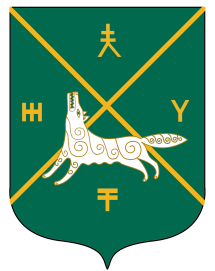 РЕСПУБЛИКА БАШКОРТОСТАН СОВЕТ СЕЛЬСКОГО ПОСЕЛЕНИЯКАИНЛЫКОВСКИЙ СЕЛЬСОВЕТМУНИЦИПАЛЬНОГО РАЙОНАБУРАЕВСКИЙ  РАЙОН452971,д.Каинлыково,ул.Молодежная, 7т.(34756)2-43-48,Adm_kainlik@mail.ru